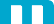 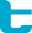 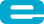 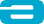 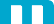 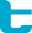 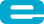 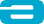 Brugsanvisningi-mop XL/XXL230/240/115 Volt2017/09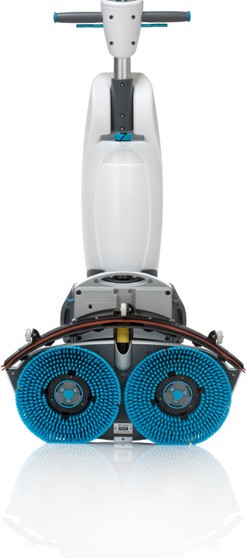 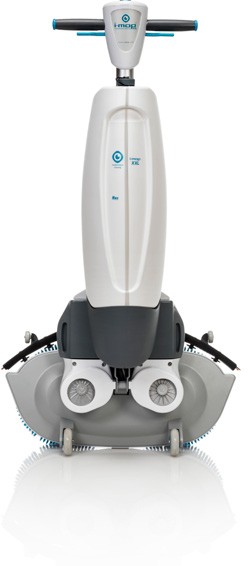 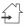 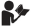 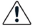 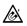 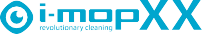 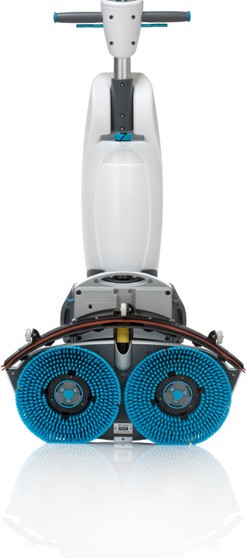 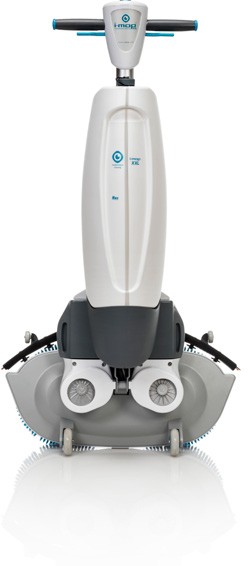 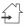 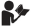 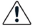 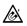 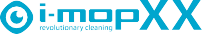 INDHOLDSFORTEGNELSE  S. 03 Produktbeskrivelse  S.03 FunktionS. 03 Sikkerhedsinstruktioner – i-mop XXLS. 04 Sikkerhedsinstruktioner – i-mop XXLS. 05 Sikkerhedsinstruktioner – BatterierS. 06 Sikkerhedsinstruktioner – BatteriopladerS. 07 UdpakningS. 07 IndholdP. 08 Indledende opsætningP. 09 Opladning batterierS. 10 Montering af børsterS. 10 Montering af skviserS. 11 Montering rentvandstankS. 11 Montering af snavsevandstankP. 11 Montering af batterierS. 12 DriftS. 12 Påfyldning af rentvandstankenS. 12 Tømning af snavsevandstankenS. 12 Indstil i-mop i "Driftsposition"S. 13 Valg af driftstilstandS. 13 ECO (vandbesparende tilstand) S. 13 Statusindikator for batterierS. 13 Betjening af i-mopS. 14 Slukning/fuldrensningS. 14 Tømning af tanke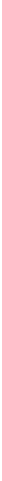 S. 14 Fjernelse af batterierS. 15 Transport/Flytning indendørsS. 15 Transport/Flytning udendørsS. 15 Transport i-mop i en bilS. 15 Opbevaring af i-moppeS. 16 Vedligeholdelse og plejeS. 16 Efter hver brugS. 16 UgentligtS. 16 Tilbehør/reservedeleS. 16 Sådan udskiftes børsterneS. 17 Sådan udskiftes skviserS. 17 Sådan udskifters skviser gummietS. 17 Sådan udskiftes sugeslangenS. 17 Sådan nulstilles i-mopS. 18 Fejlfinding og serviceS. 18 Tekniske dataS. 18 Tilbehør og reservedeleS. 19 MiljøbeskyttelseS. 19 CE-erklæringS. 19 GarantiS. 20 Splittegning1.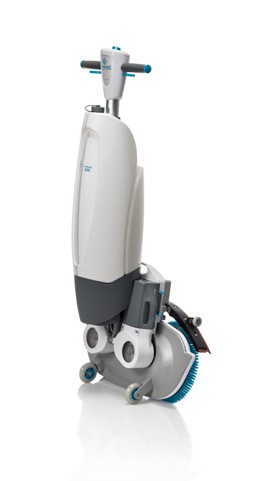 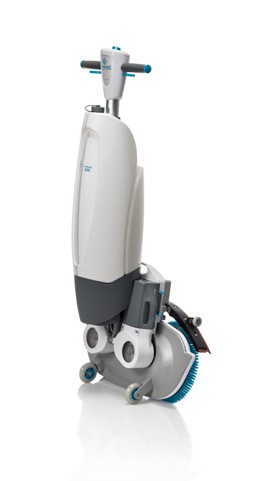 3.2.5.	6.FunktionI-mop XXL er en fuldautomatisk gulvvasker, som bruges til rengøring af hårde gulve. En arbejdsbredde på 62 cm (24,4") og den næsten ubegrænsede pivotteknologi muliggør en effektiv rengøring af små eller mellemstore rum. Rentvandstanken har en kapacitet på 5L og snavsevandstanken en kapacitet på 8L hvilket, i kombination med de genopladelige batteripakker tillader 24/7 drift (baseret på at udskiftning af batterier efter 60 minutters arbejde /genopladning.SIKKERHEDSANVISNINGER – i-mop XXLGENERELLE FORHOLDSREGLERDin og andres sikkerhed, er meget vigtigt. Læs denne brugsanvisning grundigt igennem, inden i-mop tages i brug. Ud over oplysningerne i denne brugsanvisning skal alle lovpligtige sikkerheds- og ulykkesforebyggelsesbestemmelser overholdes.Betjen ikke denne i-mop medmindre:Du er trænet og autoriseret hertil. Du har læst og forstået denne brugsanvisning.  Når du betjener denne i-mop:Fjern løse genstande fra gulvet, som kan fremdrives/projekteres ved et uheld af de roterende børster.Hold hænder og fødder væk fra de roterende børster.Betjen aldrig i-mop nær brændbart støv, væsker eller dampe. Brug aldrig et brændbart opløsningsmiddel som rengøringsmiddel.Betjen aldrig i-mop, når brandfarlige eller giftige væsker som benzin, olie, syrer eller andre flygtige stoffer er på gulvetVær forsigtig, når du manøvrerer.Bær ikke slips, tørklæde, løst eller dinglende tøj og smykker, når du betjener denne i-mop, da de kan vikle sig ind i roterende dele, hvilket kan forårsage alvorlig personskade eller død.Før du forlader i-mop:Sluk for i-mop.  Parkere i-mop på en jævn overflade (i "Park" position).Tøm og skyl snavsevandstankenWEEKENDOPBEVARING: Batterierne skal fjernes fra maskinen, når den ikke er i brugi mere end 2 dage. Dette er for at forhindre beskadigelse af batteriets livscyklus fra selvafladning.Før servicering af i-mopFjern batterierne.Bær ikke ringe eller metalarmbånd, når du servicerer denne i-mop, da de kan forårsage en elektrisk kortslutning, som kan forårsage alvorlige forbrændinger.FareBrændbare væsker kan forårsage eksplosion eller brand. Brug ikke brændbare væsker i tanken.AdvarselBrug ikke vand, der overstiger en temperatur 45°C/113°F. Brug af vand over denne temperatur, vil ugyldiggøre garantien.Brug ikke rengøringsopløsning med pH under 3 eller over 11 for at undgå skader på følsomme komponenter som slanger og ventiler.Parkér ikke i-mop på ramper eller skråninger. Parkér altid i-mop på en jævn og hård overflade. Brug i i-mop udendørs eller på meget ujævne overflader.For at undgå elektrisk stød, må denne i-mop ikke betjenes på elektrisk ledende gulve.ForsigtighedFjern, overmal eller tilintetgør ikke advarselsmærkater.Stil altid i-mop i off-position inden den efterlades.Lad aldrig utrænet personale betjene i-mop.Transporter aldrig personer ovenpå i-mop og benyt aldrig i-mop som en genstand til at stille sig op på.For at undgå skader på denne i-mop, brug kun rengøringsmidler og reservedele anbefalet af producenten.Betjen ikke i-moppe, hvis nogle dele er blevet beskadiget eller fjernet.Brug altid den batterioplader, der er anbefalet af, producenten af i-mop til at oplade batteripakkerne.  For at undgå skader på de elektroniske dele i i-moppen, må i-mop ikke opbevares udendørs.Anvend ikke højtryksrenser til at rengøre i-mop.Dette produkt indeholder stærke magneter. Indtagelse af magneter kan resultere i tarmskade, forårsage alvorlig skade eller død. Udvis stor forsigtighed ved håndtering af magneter. Søg øjeblikkelig lægehjælp, hvis magneter indtages.Magneterne i dette produkt har potentiale til at forstyrre elektroniske enheder. Før du sætter magneter i kontakt med andre elektroniske enheder, skal du undersøge dine specifikke enheder. Magneter kan forstyrre pacemakere og implanterede kardioverter-defibrillatorer. Personer med sådanne enheder eller andet elektronisk medicinsk udstyr bør ikke anvende i-mop.Hold i-mop væk fra børn. Bemærk venligst, at i-mop sælges som en kommerciel rengøringsmaskine til trænede og autoriserede personer og er ikke legetøj til børn.  SIKKERHEDSINSTRUKTIONER – BATTERIERGENERELLE FORHOLDSREGLERLæs alle advarsler før batterierne tages i brug.Batteripakkerne er udstyret med termiskbeskyttelse, jf. Nedenstående tabel for anbefalet anvendelse. Opbevar altid batterierne rent og tørt.Opbevar ikke batterierne sammen med andre metalgenstande, da der i så fald vil være risiko for kortslutning.  Arbejd ikke med batterierne i nærheden af åben ild, gnister eller røg, da dette kan udgøre en eksplosionsfare.I-mop bruger Lithium-Ion (Li-Ion) batterier. Brugte batterier skal bortskaffes på en miljøvenlig måde og i henhold til de relevante statslige og lokale regulativer for området.Undgå slag på batterierne.Skil ikke batterierne ad.Batterierne må ikke opvarmes eller brændes.Batterierne må ikke kortsluttes.Batterierne må ikke nedsænkes i væske.Må ikke oplades ved temperaturer under 0°C / 32°F.Skadede batterier må ikke oplades.Efterlad ikke batterierne i afladet tilstand. Genoplad dem hurtigst muligt.Brug kun originale i-mop batterier når batterierne udskiftes.Batterierne må ikke opbevares eller oplades i direkte sollys.Batterierne må ikke oplades i et u-ventileret område og hvor temperaturen overstiger 30ºC / 86ºF.AdvarselDe batterier, der medfølger den i-mop, må kun oplades i original i-mop batterioplader. Der bør under ingen omstændigheder anvendes alternative opladere, da der er risiko for alvorlige skader, og der kan opstå brand.SundhedsrisiciKemikalierne der anvendes i batterierne, er i en forseglet beholder.Et beskadiget eller utæt batteri kan forårsage ætsningsskade.Risiko for eksponering opstår kun, hvis batterierne misbruges eller beskadiges.Kontakt med batterivæsken på hud og øjne bør undgås.  Hvis batteripakkerne lækker, skal de bortskaffes på en forsvarlig måde.Batterierne skal fjernes fra i-mop, før i-mop bortskaffes eller skrottes.Advarsel FørstehjælpsforanstaltningerI tilfælde af uheld med væske fra beskadiget batteri, følg da venligst nedenstående anvisninger.SIKKERHEDSANVISNINGER – BATTERI OPLADERGENERELLE FORHOLDSREGLERLæs alle disse advarsler, før du bruger batteriopladeren.ForsigtighedOplad kun originale i-mop Lithium-Ion (Li-Ion) batterier – andre typer batterier kan sprænge og forårsage personskade eller andre skader.Brug aldrig opladeren i et lukket skab. Må kun anvendes i et ventileret rum.Brug aldrig en beskadiget batterioplader.Kontroller strømledningen regelmæssigt for tegn på brud.Hvis opladerens strømledning er beskadiget, skal den udskiftes med en original del.Laderen er kun egnet til indendørs brug. Brug den ikke udendørs Beskyt batteriopladeren mod fugt, og opbevar den på et tørt sted.Brug ikke batteriopladeren, hvis den er våd.Batteriopladeren må ikke udsættes for regn.Lad ikke ved temperaturer under 0°C / 32°F.Den hovedspænding, der er til rådighed, skal svare til den spænding, der er angivet på batteriet.Batteriopladeren må ikke anvendes i miljøer hvor der er eksplosionsfare Batteriopladeren må ikke bæres ved at holde strømledningen.Betjen ikke laderen eller ledningen med våde hænder.Tag ikke stikket ud ved at trække i ledningen. Hvis du vil tage stikket ud, skal du tage fat i stikket, ikke ledningen.  Batteriopladeren må ikke tildækkes, mens den er i brug.Åbn ikke batteriopladeren. Reparationer skal udføres af autoriseret reparatør.Beskadiget batteriet må ikke oplades.Batterierne må ikke oplades, hvis de er våde – oplad kun tørre batterier.Forsøg aldrig at oplade ikke-genopladelige batteripakker i denne batterioplader.Efterlad ikke batterier i batteriopladeren Fjern dem når de er fuldt opladet for at undgå selvafladning.UdpakningPlacer kassen i en vandret position på gulvet, og hav god plads omkring dig til at arbejde. Forsigtigtskæres langs den øverste åbning med en kniv. Fjern indsatsstykker, der dækker i-moppen, og tag kasserne ud, som ligger omkring i-moppen. Håndtaget kan nu løftes i en 90° position. Tag fat i håndtaget på i-moppen, og sørg for at gå godt ned i knæ, så en god ergonomisk stilling opnås. Placer i-mop på gulvet i "Park" position.IndholdetKontroller at alle dele er med jf. Nedenstående liste. Hvis der skulle mangle noget, kontakt da venligst din forhandler.INDLEDENDE OPSÆTNING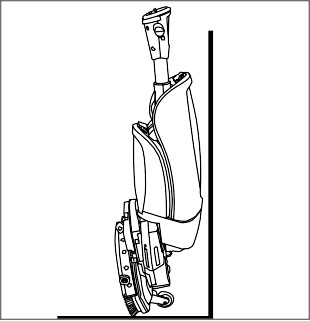 Indstil i-mop i "Park" position.Ved den første opsætning eller når skviser ikke er monteret: Træk sugeslangen tilbage op mod toppen, mens den nederste halvdel af sugeslangen føres tilbage i i-mop. Dette er for at sikre, at sugeslangen ikke kommer i klemme i de næste procedure.Sæt i-mop i lodret position.Hold fast i håndtaget med den ene hånd og vaskemodulet med den anden hånd og vip vaskemodulet ned mod gulvet.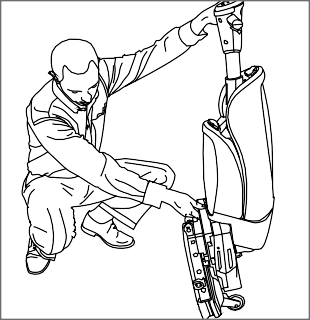 Løft vaskemodulet langsomt op, indtil det står oprejst på forhjulene og klikker ind i hvileposition.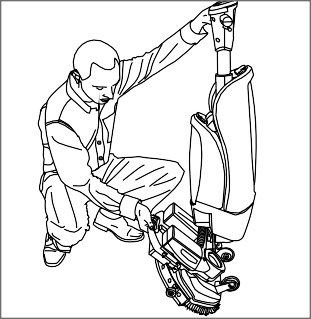 Sørg for, at i-mop er parkeret på et sted, hvor ingen kan støde ind i den. Vi anbefaler, at i-mop altid parkeres tæt på en væg med håndtaget mod væggen og børster væk fra væggen. Dette vil minimere risikoen for at i-mop vælter, hvis nogen eller noget støder ind i den.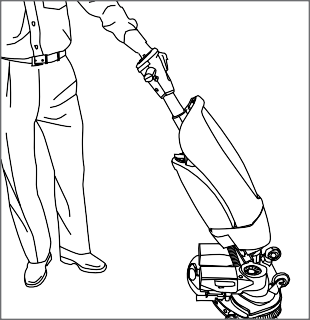 OPLADNING AF BATTERIER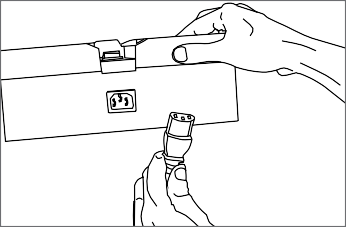 Du skal oplade batterierne i mindst5 timer før du bruger i-moppen første gang. Sæt den medfølgende netledning i opladeren, før den sættes i en stikkontakt.Placer batterierne i opladeren, efter farvekoden, ved at glide hvert batteri ind fra siden, indtil du hører et klik. Batteripakkerne er nu fastgjort og klar til opladning.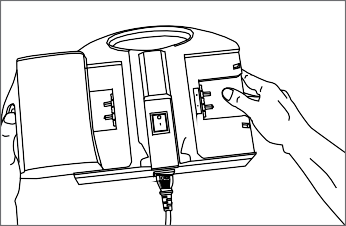 Tænd for batteriopladeren ved at trykke på kontakten. Kontakten skal lyse for at indikere, at strømmen er tændt, og batterierne oplades nu, hvilket er angivet med en LED (rød - opladning/ grøn – fuldt opladet. Det tager ca. 5 timer at oplade et tomt sæt batterier helt.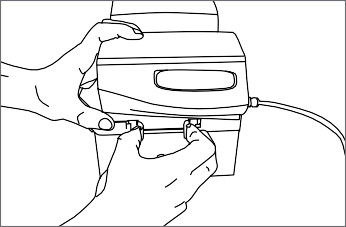 Når batterierne er fuldt opladet, trykker du plasttapperne (blå eller grå) på batterierne sammen og skubber dem ud af opladeren.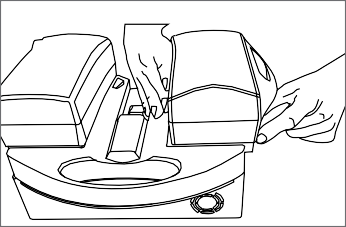 Rød LEDNår batteripakken oplades, lyser den røde LED.Grøn LEDNår batteripakken er fuldt opladet, lyser den grønne LED. Når batteriopladeren er fuldt opladet, skal du fjerne batterierne og slukke for opladeren.Opmærksomhed:Hvis i-mop ikke bruges regelmæssigt, skal de opladede batterier opbevares på et tørt og rent sted. Sørg for, at batterierne oplades månedligt, selv når de ikke er i brug.MONTERING AF BØRSTERSæt I-mop i "Park" position. Placer én hånd på vaskemodulets håndtag og den anden hånd til at montere børsterne med. Kig efter og juster låsene og udskæringerne i børste- og motorskiven.  Drej den venstre børste med uret og den højre børste mod uret, indtil du ser motorskiven dreje for at låse børsterne på plads.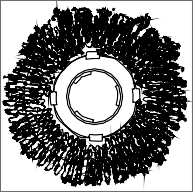 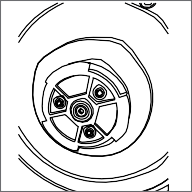 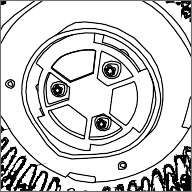 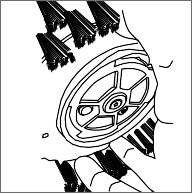 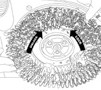 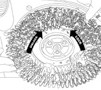 MONTERING AF SKVISERSæt i-mop i ”Park” position. Påmonter sugeslangen sammen med skviseren, som vist på nedenstående illustration. Herefter monteres skviseren på vaskemodulet ved at trykke den op i de to skviser holdere. Sørg for at holde fast i i-moppens håndtag imens, så maskinen ikke risiker at vælte. Med den ene hånd på vaskeenheden, trækkes skviseren ud i den ene side. Skift hænder og træk skviser ud i den anden side.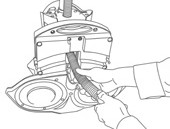 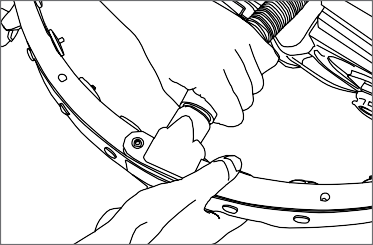 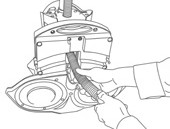 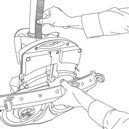 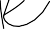 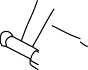 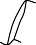 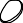 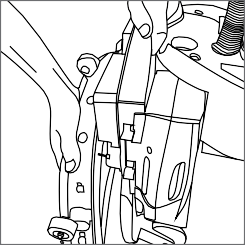 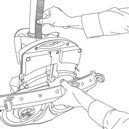 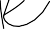 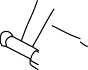 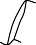 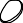 MONTERING AF RENTVANDSTANK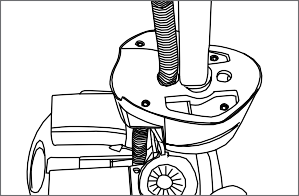 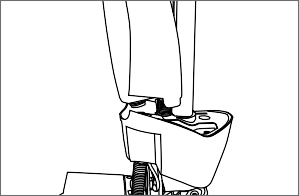 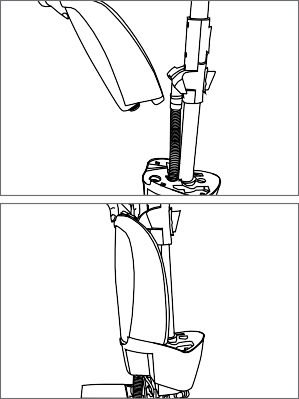 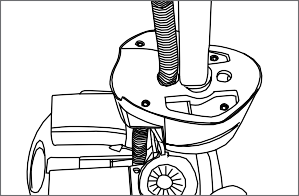 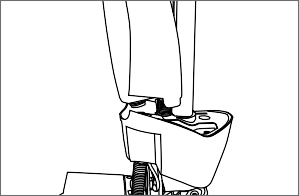 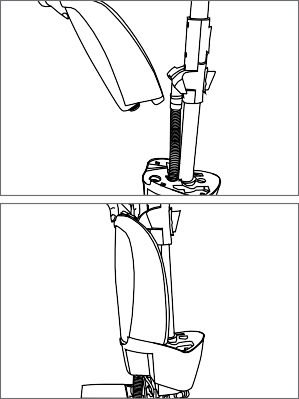 Fyld rentvandstanken med højst 5L (1,25 gallon) rent vand evt. tilsat et lavt skummende rengøringsmiddel beregnet til gulvvaskemaskiner. Monter tanken på i-mop med ventilen først. Tryk tanken nedad for at bryde ventilens tætning.  MONTERING AF SNAVSEVANDSTANKENSæt bunden af tanken på i-mop og lad tanken klikke på plads. (Magneter vil låse tanken på plads.) Hvis du er i tvivl, kan du skubbe tanken længere ind i forseglingen for at opnå optimal vakuum.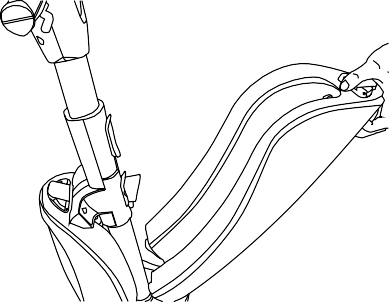 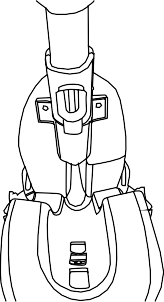 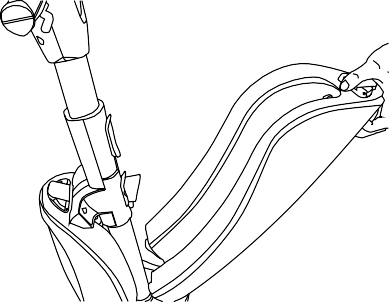 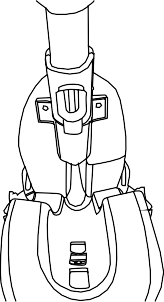 MONTERING AF BATTERIERHold på i-moppens vaskeenhed med den ene hånd, og skub med den anden hånd batterierne ind fra hver side, indtil du hører et højt klik (blå i blå port, grå i grå port).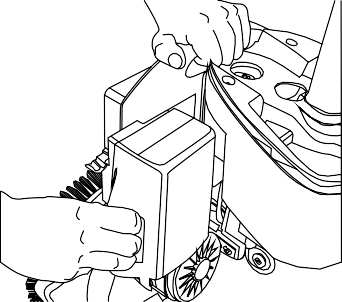 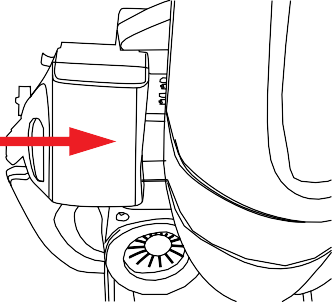 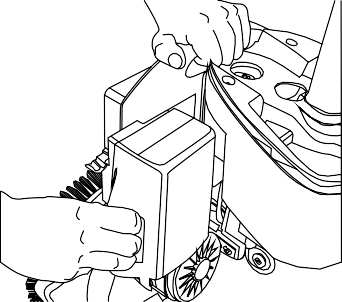 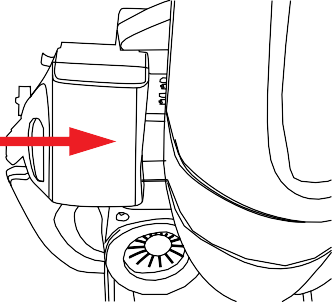 DRIFTLæs og forstå afsnittet Sikkerhedsanvisninger i denne vejledning, før du bruger i-moppen.Påfyldning af rentvandstankenFyld rentvandstanken med maksimalt 5L (1,25 gallon) rent vand fra en hane eller slange. For at forhindreat der kommer snavs ind i rentvandstanken, må der kun bruges lavt skummende rengøringsmidler, beregnet til gulvvaskemaskiner.Tømning af snavsevandstankSørg for, at væskeniveauet i snavsevandstanken aldrig overstiger 8L (2 gallon). Dette er for at forhindreskader på i-moppen.Bemærk: Hver gang rentvandstanken genopfyldes, skal snavsevandstanken også tømmes.Indstil i-mop i "Driftsposition"Knæl ned og holde vaskemodulet den ene hånd, skub håndtaget fremad med denanden hånd. Vip vaskemodulet langsomt ned til gulvet.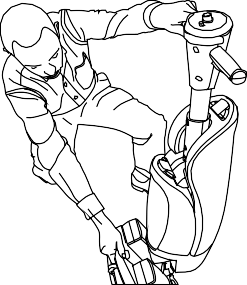 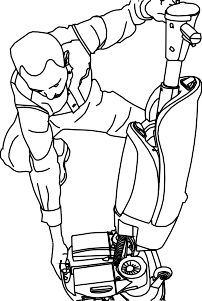 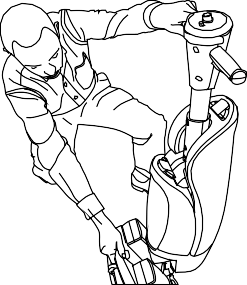 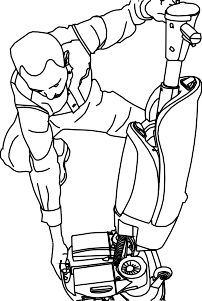 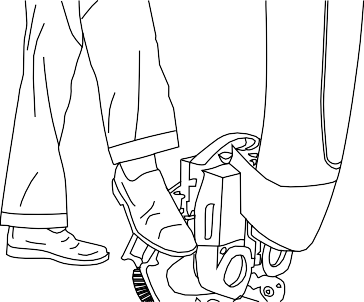 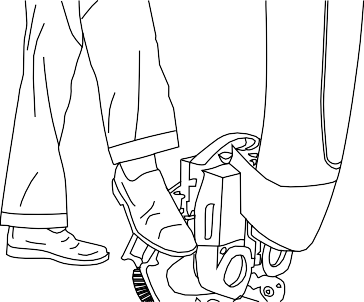 Spark aldrig på vaskemodulet og lad aldrig vaskemodulet falde ned af sig selv.OBS: Hvis i-mop er i driftsposition, skal du altid holde den med mindst én hånd, da i-moppen ikke er designet til at stå uden støtte.Vælg driftstilstand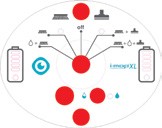 Vælg det ønskede vaskeprogram på betjeningspanelet:MODE 1: Børste + vand/opløsningMODE 2: Børste (brug kun børstetilstanden, hvis gulvet er meget vådteller til at skrubbe pletter)MODE 3: Børste + sugMODE 4:  Børste + vand/opløsning + sug (AUTO – anbefalet)OFF / SLUKKETECO (vandbesparende tilstand)Hvis du trykker på ECO-vandsparetilstandsknappen én gang, bruger i-moppe40 % mindre vand, indtil der trykkes på ECO-tilstandsknappen igen for at slukke.Statusindikator for batteripakkerVed siden af tilstandskontakten er der statusindikatorer for batterierne. Når batteriindikatoren er rød, betyder det, at du snart løber tør for strøm og har ca. 5 minutter tilbage.Betjening af i-mopStå bag ved i-moppen og hold en eller to hænder på håndtaget. Så snart triggeren under håndtaget aktiveres, vil i-mop starte op og begynde at bevæge sig fremad. Når maskinen ønskes stoppet, slippes triggeren under håndtaget. Børster og vandtilførsel stopper med det samme, mens sugemotoren vil arbejde ca. 3 sekunder længere. 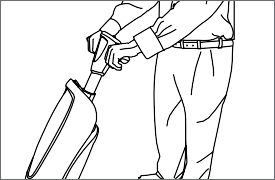 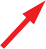 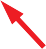 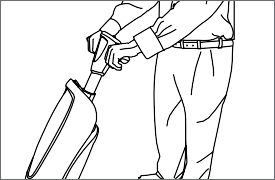 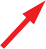 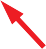 Nøglen til at få det optimale ud af din i-mop er at forstå og lære at bruge dens fleksibilitet og dens evne til at dreje!Betjeningen af i-mop er meget intuitiv og minder om at styre en cykel. I-moppe er designet til at bevæge sig fremad. Når i-mop skal dreje, stopper man med at gå og bruger én hånd, venstre hånd til venstredrej og højre hånd til højredrej, på samme måde, som når et cykelstyr drejes. I-moppen drejes dog kun med én hånd, da maskinen kan dreje 360 grader. Sving blot i-moppen rundt i ønsket retning og følg den igen. Ved skarpe vendinger, under fx. Borde., kan man lave en 360 graders vending på stedet ved at tage et overhåndsgreb på det ene håndtag og et underhåndsgreb på det andet håndtag.ATTENTION: Anvend ikke i-moppen længere væk end en arms længde og aldrig i en vinkel under 45 grader. I så fald risikerer du at der kommer vand i sugemotoren.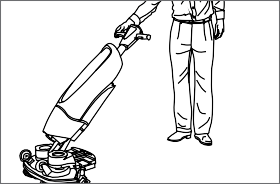 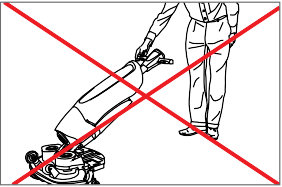 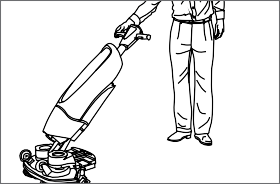 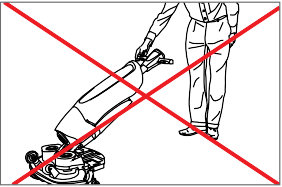 I-mop er konstrueret således, at den gør rent helt ind til væggen. Kør langs væggen med i-moppen som vist på nedenstående illustration.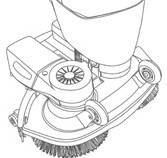 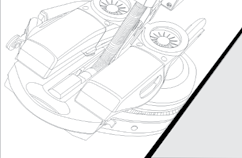 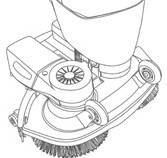 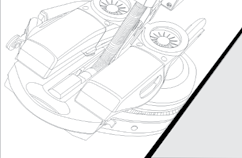 Slukning/fuldførelse af rengøringFør du er færdig, skal du skifte til MODE 3 "Børste + sug” og køre omkring 5-6 meter(15-20 ft) længere for at suge overskydende vand op. Sæt derefter knappen i "OFF"-positionen. Bemærk, at vakuummotoren vil fortsætte med at køre i ca. 3 sekunder mere.Tømning af tankeTøm altid begge tanke efter brug i et passende afløb. Skyl altid begge tanke grundigt med rent vand. Fyld tankene halv op med rent vand og holde. Vip/ryst tankene gentagne gange, for at løsne alt snavs fra tanken.Bemærk: Lad tankene tørre uden låg, indtil næste brug. Hver gang rentvandstanken påfyldes vand, skal snavsevandstanken tømmes!!AdvarselVær opmærksom på de lokale bestemmelser om bortskaffelse af snavsevand i forbindelse med spildevandsrensning.Fjernelse af batteripakkerSæt i-mop i "Park" position og stabilisere den med den ene hånd, ved at holde vaskemodulet. Mens du trykker begge plaststifter indad, skal du trække i hvert batteri.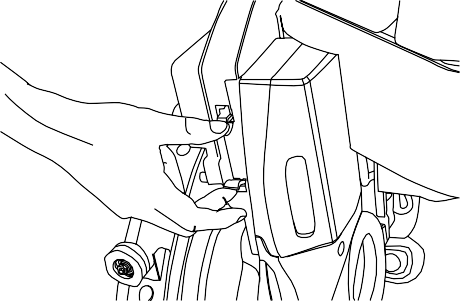 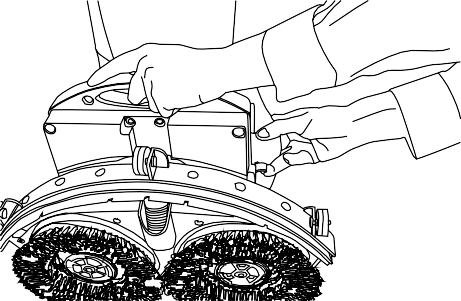 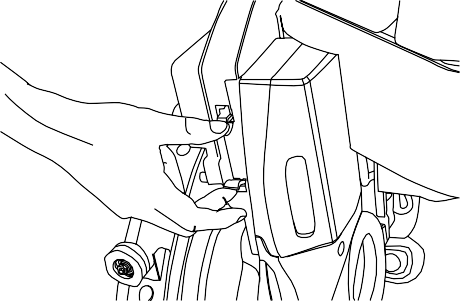 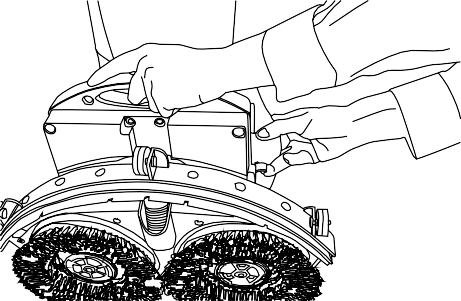 Transport/flytning af i-mop indendørsFor at transportere i-mop fra ét sted til et andet indendørs, skal i-mop altid være i ”Park” position. Med én hånd vippes håndtaget og i-mop transporteres som vist på nedenstående illustration. OSB! Udvis forsigtighed ved transport, både ved hjørner og ved barrierer.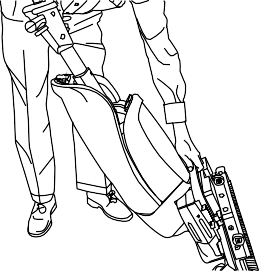 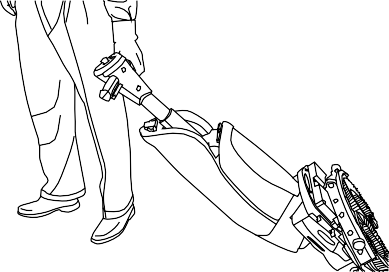 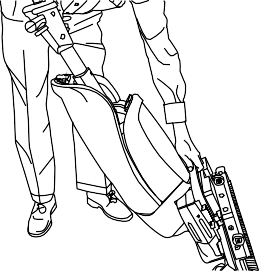 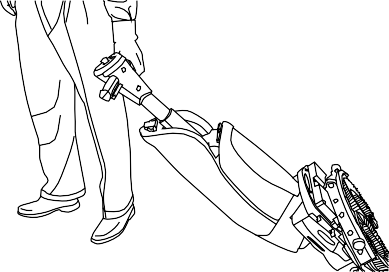 Hvis du ønsker at indlæse i-moppe i et køretøj eller løfte det over forhindringer, brug da altid begge hænder. Hold stangen/håndtaget med den ene hånd og løft i vaskemodulet med den anden.Bemærk: Sørg for, at i-moppe transporteres vandret, og at begge tanke (rentvandstank og snavsevandstank) er tomme.Transport/flytning af i-moppe udendørsNår en i-mop transporteres udendørs, skal den altid bæres. Sæt i-mop i ”Park” position, vip vaskemodulet op og brug begge hænder. Transporthjulene er ikke egnet til de ujævnheder, der er i udendørsterræn.Bemærk: For at reducere vægten af i-mop, når den håndteres/bæres, anbefaler vi at begge tanke tømmes og batterierne tages af.Transport af i-mop i en bil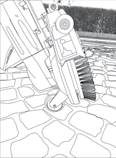 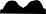 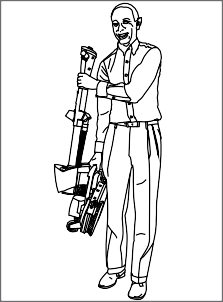 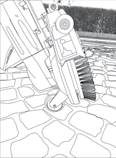 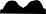 Før i-mop lægges i en bil sørg da for, at begge tanke og batterier er fjernet. Sæt i-mop i "Park" position og løft i-moppe med to hænder til en vandret position. Undgå, at i-mop bevæger sig rundt under kørslen ved hjælp af fastsurring eller en anden passende fastgørelse.ForsigtighedFor at undgå risiko for personskade eller anden skade, være da opmærksom på vægten af en i-mop, når du transporterer den.Opbevaring af i-moppeOpbevar altid i-moppe i "Park" position.Sørg for at skylle tankene grundigt. For at skylle alt vand, sæbe og snavs ud og rense filtret, fyldes rentvandstanken med 0,5 til 1 liter (16-32 oz) rent vand og kør med i-mop, indtil tanken er tom.Hvis i-mop ikke bruges regelmæssigt, skal de opladede batterier opbevares på et tørt og rent sted. Sørg for, at batterierne oplades mindst én gang månedligt.VEDLIGEHOLDELSE OG PLEJEEfter hver brugTøm begge tanke Skyl begge tanke med rent vand.Tør tankene af med en ren, fugtig klud.Oplad batterierne.Tjek snavsevandsfilteret, fjern snavs og rengør filteret med rent vandKontroller at begge børster er rene og intakte. Rengør dem eller udskift dem.Udskift børster, hvis gul slidindikator er samme højde som andre børster.Kontroller om skviser gummiet er rent og intakt. Rengør dem med rent vand og tør dem af med en ren, fugtig klud, eller udskift skviser gummiet.Hvis skviserne er slidte, kan du vende skviser gummiet om og bruge den anden side.UgentligeAfmonter børster og rengør vaskemodulet med ren fugtig klud.Rengør ydersiden af i-mop med et ikke-slibende rengøringsmiddel på en opvredet ren klud. Tilbehør/reservedeleBrug kun tilbehør og reservedele, der er godkendt af producenten. Brug af originale reservedele sikrer, at i-moppen kan betjenes sikkert og problemfrit.For information om tilbehør og reservedele se side 18, afsnittet "Tilbehør og reservedele".Sådan udskiftes børsterneSæt i-mop i "Park" position, hold vaskemodulet med den ene hånd, mens du bruger din anden hånd til at dreje venstre børste mod uret og højre børste med uret, indtil du føler modstand. Træk børsterne af    motorskiven mod dig.    Undersøg motorskiven visuelt, og rengør vaskemodulet med en ren, tør klud, før du genmonterer børsterne.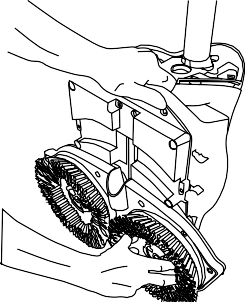 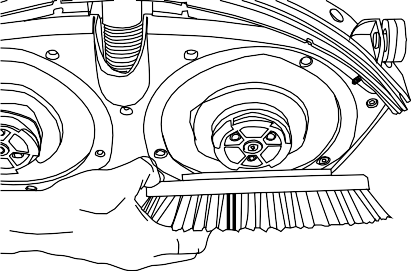 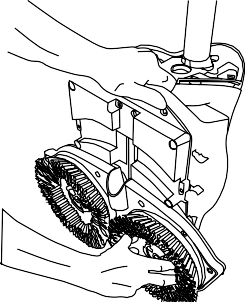 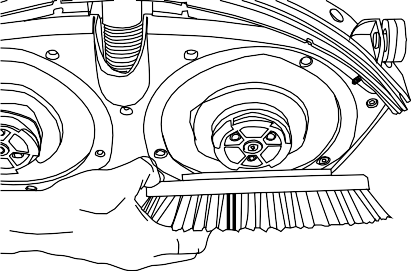 Sådan udskiftes skviserSæt i-mop i "Park" position, hold vaskemodulet med den ene hånd, mens du trækker venstre side af skviser gummiet ud med den anden hånd. Skift hænder, og gentag til højre side. Afmonter sugeslangen ved at dreje en 1/4 tur ved stikket, indtil skviseren løsnes. Efterse sugeslangen for urenheder og snavs før du fortsætter med at installere den nye skviser.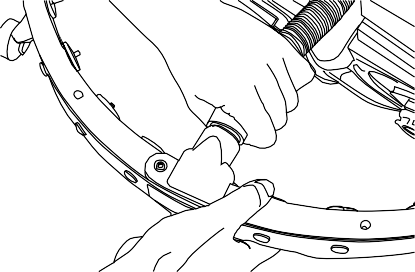 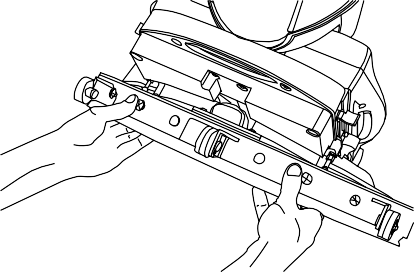 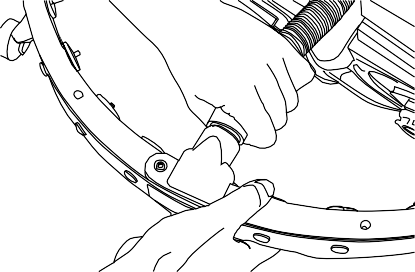 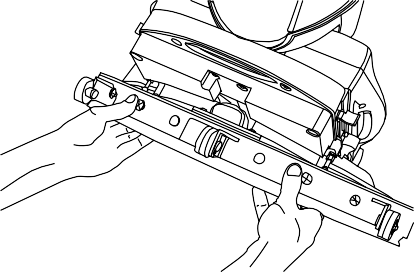 Sådan skiftes eller udskiftes skviser gummietSkru de 8 plastikmøtrikker af og tag skviser-bag pladen af. Når plastdelen er fjernet, kan du nemt tage den forreste gummiklinge af. Skub de 8 skruer ud, for at fjerne skviser frontplade. Nu kan du også skifte eller udskifte den bageste gummiklinge.  Når du monterer skviser gummiet igen, gøres det som ovenstående, blot i modsat rækkefølge.Sådan udskiftes sugeslangenNår du har løsnet skviser som skrevet ovenfor og har fjernet rentvandstanken kan du se, hvor sugeslangen er tilsluttet på i-mop håndtaget. Hold vaskemodulet med den ene hånd, mens sugeslangen løsnes ved at dreje en 1/4 tur ved stikket, indtil skviseren løsnes. Nu kan du forsigtigt trække sugeslangen ud af maskinen.Før den nye sugeslange gennem åbningen til slangestikket ved i-mop håndtaget. Tilslut den ved at dreje slangen en 1/4 tur ved stikket, indtil de passer sammen, og geninstaller skviser.SÅDAN NULSTILLES i-mopSørg for, at knappen på i-mop-betjeningspanelet er i "OFF"- positionen, før du afmonterer begge batterier ud. Hold ”ECO Water Saving” mode knappen nede i 30 sekunder og monter begge  batterier igen.  FEJLFINDING OG SERVICEIngen strøm - i-mop vil ikke starteKontroller om batterierne er fuldt opladet.Kontroller om batterierne er installeret korrekt.Fjern og geninstaller batterierneTænd for i-moppen.Sluk og tænd den igen.Nulstil i-moppe.Utilstrækkelig vand eller ingen vandKontroller om rentvandstanken er fyldt.Kontroller om rentvandstanken er monteret korrekt.Sørg for, at vandrøret ikke er blokeret.Kontroller at filteret til rentvandstanken er rent og ikke er tilstoppet af snavs.  Kontroller at der er valgt det rigtige program.  TEKNISK DATA* Husk altid at tømme snavsevndstanken,Når rentvandstanken fyldes TILBEHØR OG RESERVEDELEDårlig vand opsugningKontroller sugemotorens funktion.Undersøg sugeslangen for genstande, der blokererluftstrømmen.Kontroller at skviser åbningen ikke er blokeret.Undersøg gult filter og rengør om nødvendigt.Efterse plastdeflektor og rengør om nødvendigt.Kontroller om skviser bladene er i orden og intakt.Kontroller om snavsevandstanken er fuld. Hvis ja, skal du tømme den.Kontroller om snavsevandstanken er korrekt monteret.Kontroller om snavsevandstankens   låg er forsvarligt og korrekt monteret.Problemer med at vedhæfte skviser bladeSørg for, at sugeslangen trækkes op i korrekt position.MiljøbeskyttelseEmballagematerialerne kan genbruges. Emballagen må ikke smides i husholdningsaffaldet. Genbrug den venligst.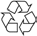 Gamle enheder indeholder værdifulde materialer, der kan genbruges.Normale og genopladelige batterier indeholder materiale, der gør, at disse ikke må bortskaffes direkte i naturen. Sørg for at bortskaffe batterier med omtanke og altid i henhold til lokale regulativer og lovgivning.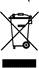 DENNE ERKLÆRINGVi erklærer hermed, at den nedenfor beskrevne maskine opfylder de relevante grundlæggende sikkerheds- og sundhedskrav i EU-direktiverne, både i dets grundlæggende design og konstruktion samt i den version, vi har leveret. Denne erklæring ophører med at være gyldig, hvis maskinen ændres uden vores accept og eller vidne.Overensstemmelseserklæring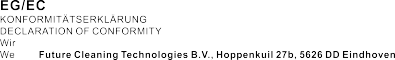 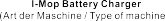 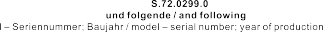 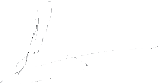 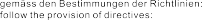 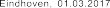 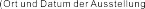 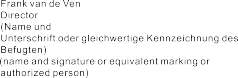 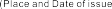 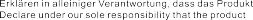 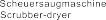 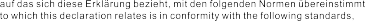 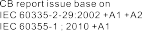 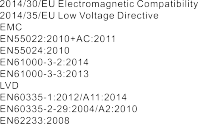 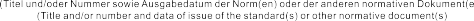 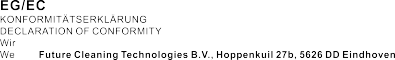 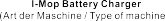 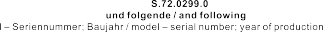 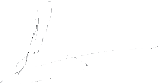 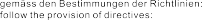 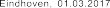 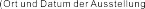 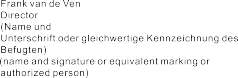 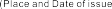 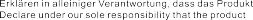 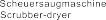 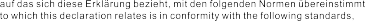 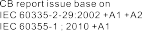 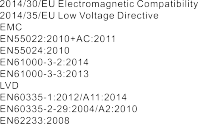 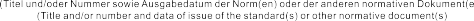 GarantiDe garantivilkår, der offentliggøres af vores i-partnere, gælder i deres respektive lande. Garantien gælder fra den dag i-moppen anskaffes. Faktura med serienummer på maskinen, batterier og lader, gælder som bevis for garantien. Der er 1 års garanti på maskinen mod fabrikationsfejl. Fejl eller defekter opstået på grund af manglende vedligeholdelse eller forkert brug af i-moppen, jf. denne brugermanual, er ikke omfattet af garantien. Splittegning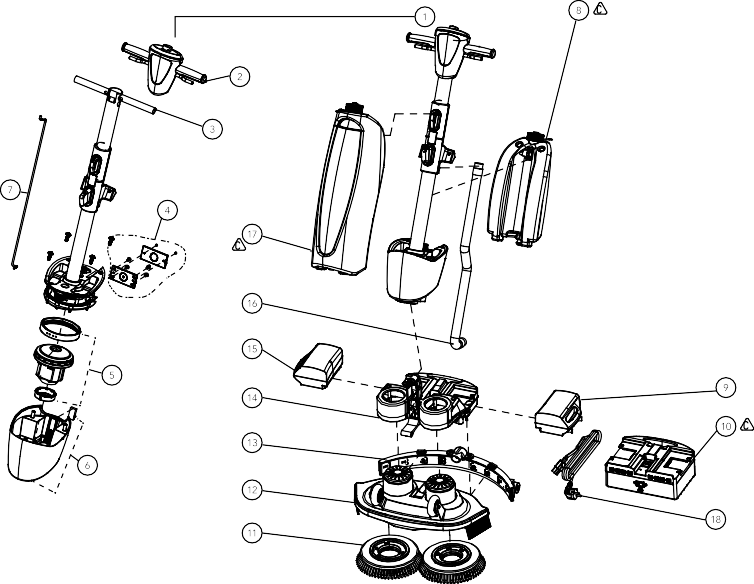 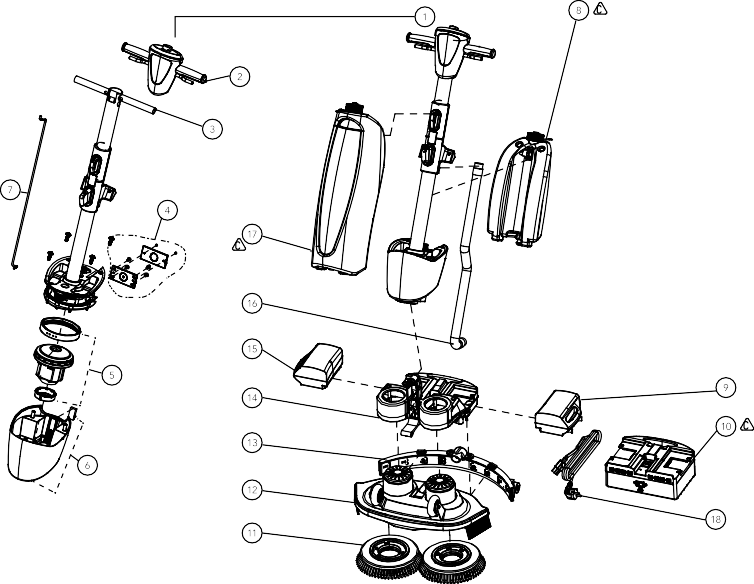 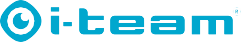 i-team GlobalHoppenkuil 27b, 5626 DD Eindhoven Hollandwww.i-teamglobal.comwww.i-teamdanmark.dkTEKNISKE DATATEKNISKE DATAOpladning5C - 40C / 41F - 104FTømning5C - 45C / 41F - 113F                          Opbevaring                          Opbevaring< 1 MÅNED5C - 40C / 41F - 104F< 6 MÅNED5C - 35C / 41F - 95FØjenkontakt: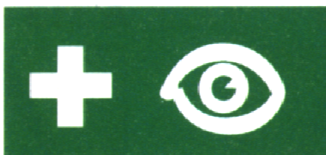 Fjern evt. kontaktlinser. Skyl straks med øjenskyl/vand i mindst 15 minutter. Søg lægehjælpIndåndning:Søg ud i frisk luft.Anvend ilt hvis muligt Søg lægehjælp.Indtagelse:Skyl munden med vand og drik derefter rigeligt vand eller mælk.Fremprovoker opkastning, medmindre vedkommende er bevidstløs.Giv aldrig en bevidstløs person noget gennem munden. Søg lægehjælp.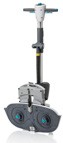 1 xi-mop XXL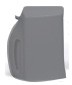 1 x batteripakke (venstre)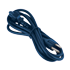 1 x strømledning1 xi-mop XXL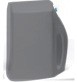 1 x batteripakke (højre)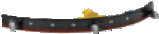 1 x Skviser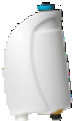 1 x rentvandstank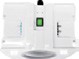 1 x batterioplader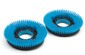 2 x børster (medium)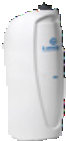 1 x snavsevandtank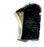 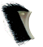 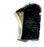 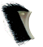 1 sæt Splash Guard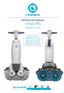 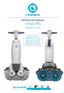 1 x Manuel                                                       METRIC                                                           METRIC    BOKSDIMENSIONER (L X W X H)33 cm x 64 cm x 124 cmTOTAL VÆGTBOKS (inkl. Batterier)40,2 kgRENTVANDSTANK5LSNAVESVANDSTANK*Maksimum 8LARBEJDSBREDDE62 cm.BØRSTETRYK29 kgBØRSTEHASTIGHED350 omdr.SUGEMOTOR (VAKUUM)24V/180WMOTOR (BØRSTE)24V/170W (hver motor)INDGANGSSPÆNDING (BATTERIOPLADER)110 – 240V ACDRIFTSSPÆNDING24V DCLITHIUM-ion (Li-ion)24V, 14AH, 353WHDRIFTSTID60 minutterNrP/NEnhedNr.P/NEnhed1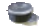 K.1.72.0000.0Børste Motor (venstre)7b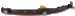 K.1.S.72.0096.0Skviser frontplade - bag2K.1.72.0000.1Børste Motor (højre)8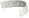 K.10.72.0100.2Bagerste skviser gummi3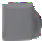 K.1.S.72.0074.2Batteri (venstre)9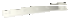 K.10.72.0099.2Forreste skviser gummi4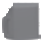 K.1.S.72.0079.2Batteri (højre)10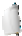 K.1.S.72.0081.797FHRentvandstank5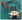 K.5.S.72.0026.6Magnet ventil11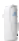 K.1.S.72.0088.2K.1.S.72.0088.2FSnavsevandstankm. flyddespærre6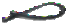 K.6.S.72.0094.0Sugeslange12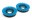 K.2.S.72.0092.797Børstesæt (Blå)7aK.1.S.72.0098.0Skviser frontplade - for13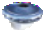 K.1.S.72.0035.0SugemotorNummerP/NBeskrivelseAntal1106049Dreje knap programvælger blå12105741Håndtag start & stop blå13106233Assy inlet tube welding 1stk14107032Assy hinge welding/top unit15A56015Sugemotor16105874Skjold til motor grå17106931Kit UTP cable (CAT5) 100cm18A56007Rentvandstank 4ltr kit19106463Batteri venstre grå m/blå stik110A56005Ladestation MCU 2P 2x2,5A EU111106519Blå børste medium sæt 2stk212106107Bagplade til sugefod(hjulside)113107703Cower for main lever114A56004Batteri højre hvid grå stik115105519Sugeslange komplet m/koblinger116A56006Snavsetvandstank 8ltr kit1     17107367Ledning til ladestation1